Alternate Small LEGO Duck Plans                              plan # 1Here are plans to build an alternate version of the small LEGO Duck sculpture.Parts List				white eye block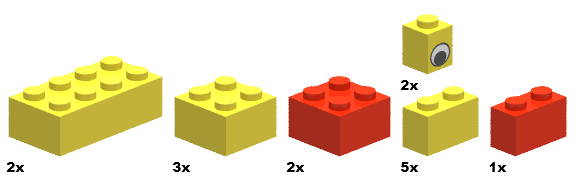 Yellow		yellow		red	yellow	  redStep-by-Step Building Instructions…Start (yellow)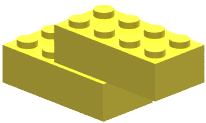 Step 1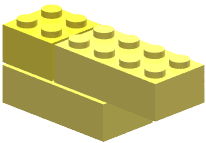 Step 2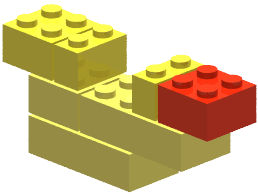 Step 3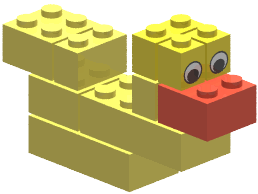 Step 4 (Flip Model)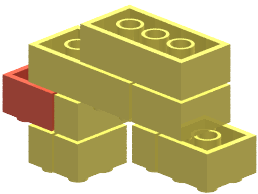 Step 5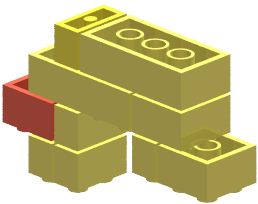 Step 6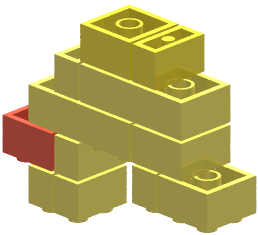 Step 7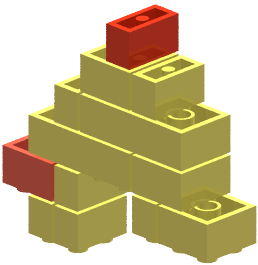 Step 8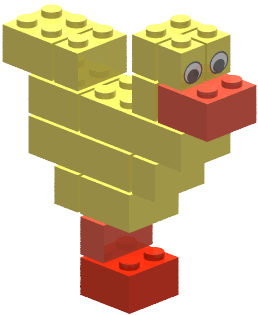 